ПОСТАНОВЛЕНИЕ___24.05.2019____                                                                                         № __25/6__О временном ограничении движения транспортных средств по автомобильным дорогам местного значения города Глазова в день празднования «Дня города-2019»  08.06.2019 года        В соответствии с Федеральным законом от 10.12.1995 г. № 196-ФЗ «О безопасности дорожного движения», Федеральным законом от 08.11.2007г. № 257-ФЗ «Об автомобильных дорогах и о дорожной деятельности в Российской Федерации и о внесении изменений в отдельные законодательные акты Российской Федерации», Постановлением Правительства Удмуртской Республики от 12.03.2012г. № 90 «Об утверждении порядка осуществления временных ограничений или прекращения движения транспортных средств по автомобильным дорогам регионального или межмуниципального, местного значения в Удмуртской Республике» в целях обеспечения безопасности дорожного движения во время празднования «Дня города-2019»П О С Т А Н О В Л Я Ю:         1. Ввести временное ограничение движения транспортных средств в день празднования «Дня города-2019» 08.06.2019 года путем прекращения движения на следующих участках автомобильных дорог местного значения города Глазова: 1.1. с 08.00 до 23.30: - площадь Свободы, включая прилегающие улицы;- улица Сибирская: от площади Свободы до улицы Первомайская; - улица Революции: от площади Свободы до улицы Первомайская; - улица М.Гвардии: от площади Свободы до улицы Первомайская; - улица Кирова: от площади Свободы до улицы Первомайская; - улица Чепецкая от площади Свободы до дома №3;1.2. с 09.30 часов до 11.00 часов:- мост через р. Чепца;- ул. Толстого от ул. К.Маркса до пл. Свободы;1.3.  с 9.30 до 11.00:-ул. Кирова от ул. Комсомольская до пл. Свободы;1.4. с 10.00 до 18.00:- ул. Парковая: от Дома спорта до ул. Комсомольская;1.5. с 22.30  до 23.20:-  мост через р. Чепца.           2. Организации, осуществляющей содержание автомобильных дорог  общего пользования местного значения в 2019 году, муниципальному унитарному предприятию «Жилищно-коммунальное управление» муниципального образования «Город Глазов» обеспечить временное ограничение движения транспортных средств в соответствии со схемой организации дорожного движения на период проведения праздничных мероприятий.3. Рекомендовать ММО МВД России «Глазовский» осуществлять контроль за временным ограничением движения транспортных средств на участках улиц, указанных в пункте №1 настоящего постановления.4. Рекомендовать пользователям автомобильных дорог, указанных в пункте № 1 настоящего постановления, осуществлять объезд по улицам: Толстого – К.Маркса - Сибирская – Первомайская -  М. Гвардии – Короленко – Кирова – Пряженникова - Советская.5. Рекомендовать осуществлять объезд автобусов общего пользования с 08.00 часов до 23.30 часов по маршруту: ул. Калинина – ул. К. Маркса – ул. Толстого - ул. Буденного – ул. Сулимова -  ул. Пряженникова и далее по маршруту.6. Контроль за выполнением настоящего постановления возложить на заместителя Главы Администрации города Глазова по социальной политике Станкевич О.В.7. Настоящее постановление подлежит официальному опубликованию.Администрация муниципального образования «Город Глазов» (Администрация города Глазова)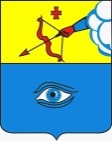  «Глазкар» муниципал кылдытэтлэн Администрациез(Глазкарлэн Администрациез)Глава города Глазова       С.Н. Коновалов